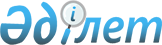 "Ауданаралық темір жол қатынастарын анықтау туралы" 2010 жылғы 14 шілдедегі № 216/313 Ақтөбе облысы әкімдігінің қаулысына және мәслихатының шешіміне өзгеріс енгізу туралыАқтөбе облысының әкімдігінің 2015 жылғы 11 желтоқсандағы № 450 қаулысы және Ақтөбе облыстық мәслихатының 2015 жылғы 11 желтоқсандағы № 357 шешімі. Ақтөбе облысының Әділет департаментінде 2015 жылғы 22 қаңтарда № 4698 болып тіркелді      "Теміржол көлігі туралы" Қазақстан Республикасының 2001 жылғы 8 желтоқсандағы Заңының 1-бабының 4) тармақшасына, "Қазақстан Республикасындағы жергілікті мемлекеттік басқару және өзін-өзі басқару туралы" Қазақстан Республикасының 2001 жылғы 23 қаңтардағы Заңының 6 және 27-баптарына сәйкес, Ақтөбе облысының әкімдігі ҚАУЛЫ ЕТЕДІ және Ақтөбе облыстық мәслихаты ШЕШІМ ҚАБЫЛДАДЫ:

      1. "Ауданаралық теміржол қатынастарын анықтау туралы" 2010 жылғы 14 шілдедегі № 216/313 Ақтөбе облысы әкімдігінің қаулысына және мәслихатының шешіміне (Нормативтік құқықтық актілерді мемлекеттік тіркеу тізілімінде № 3341 тіркелген, 2010 жылғы 10 тамызда "Ақтөбе" және "Актюбинский вестник" газеттерінде жарияланған) мынадай өзгеріс енгізілсін:

      1- тармақ мынадай редакцияда жазылсын:

      "1. "Ақтөбе-Шалқар" темір жол бағыты әлеуметтік маңызы бар ауданаралық қатынас болып анықталсын".

      2. Осы әкімдіктің қаулысы және мәслихаттың шешімі олар алғашқы ресми жарияланған күнінен кейін күнтізбелік он күн өткен соң қолданысқа енгізіледі.


					© 2012. Қазақстан Республикасы Әділет министрлігінің «Қазақстан Республикасының Заңнама және құқықтық ақпарат институты» ШЖҚ РМК
				
      Облыс әкімі

Б. САПАРБАЕВ

      Облыстық мәслихаттың хатшысы

С. ҚАЛДЫҒҰЛОВА

      Облыстық мәслихаттың 
сессия төрағасы

Л. ЖАЗЫҚОВА
